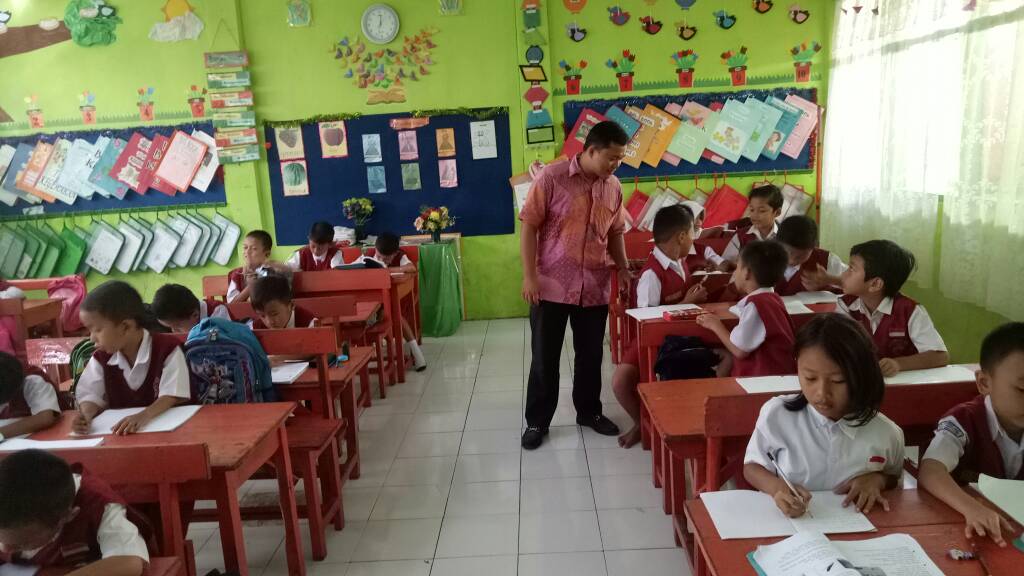 Pemberian Pre-Test kelas IV A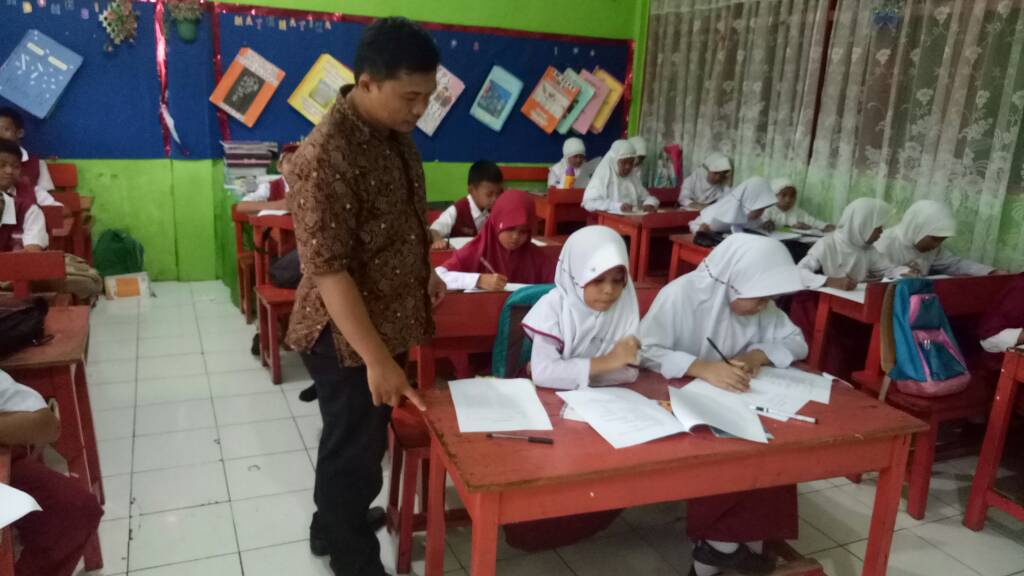 Pemberian Pre-Test Kelas IV B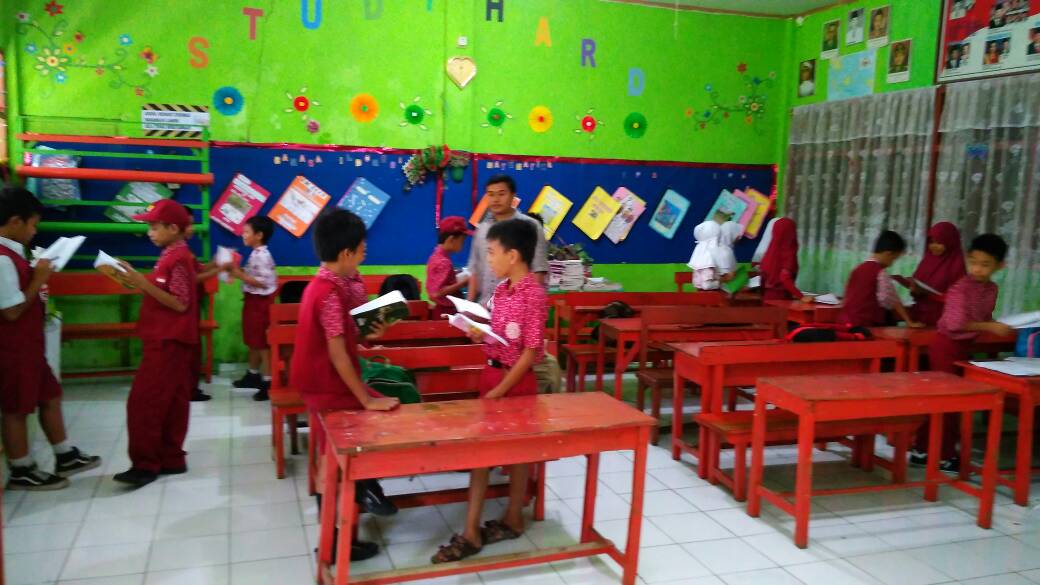 Proses Kegiatan belajar model Make  A Match di kelas IV A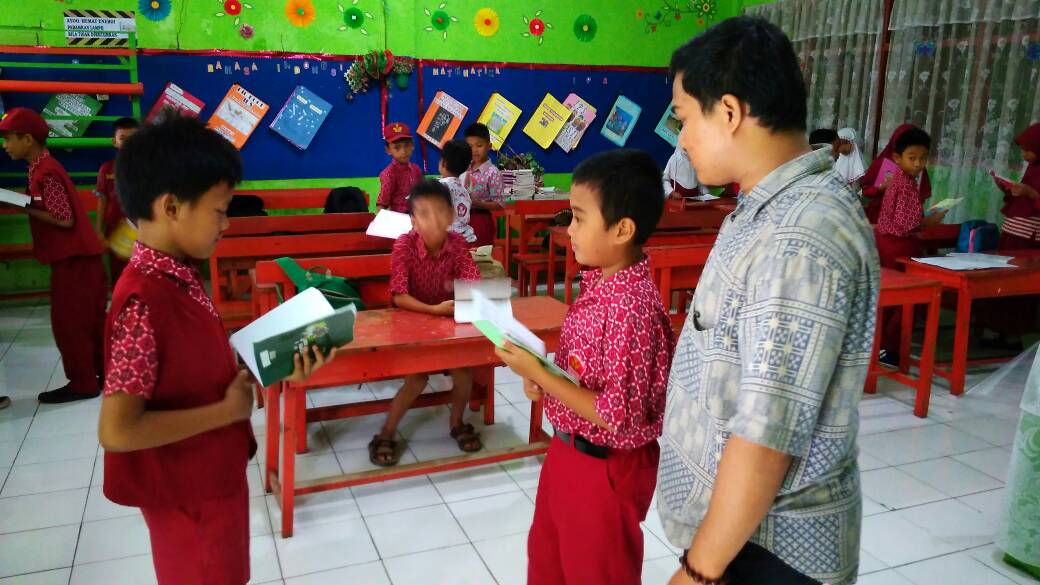 Naik mempresentasikan di depan dengan pasangannya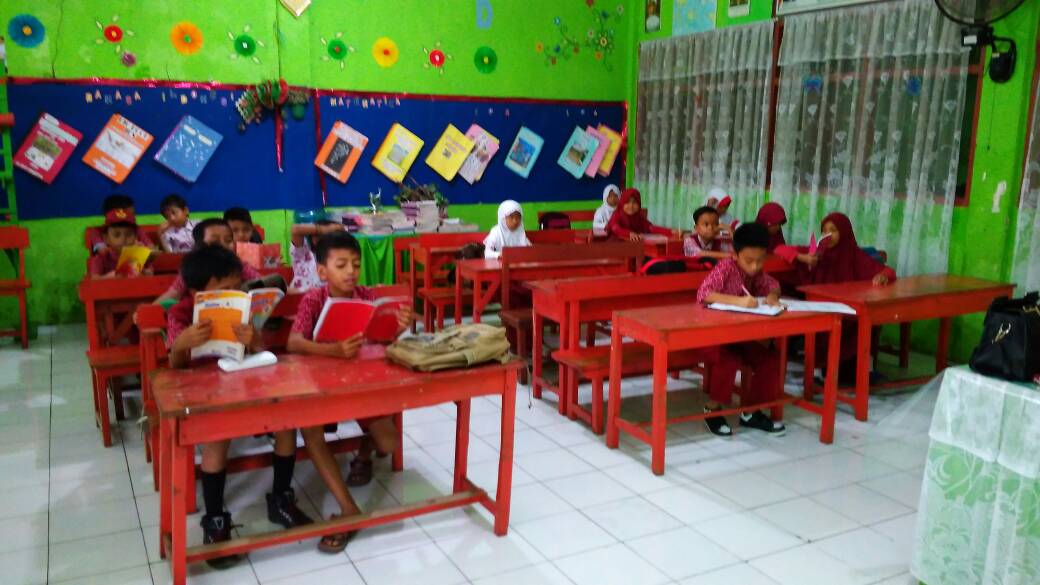 Proses Pembelajaran model The Power Of Two di kelas IV B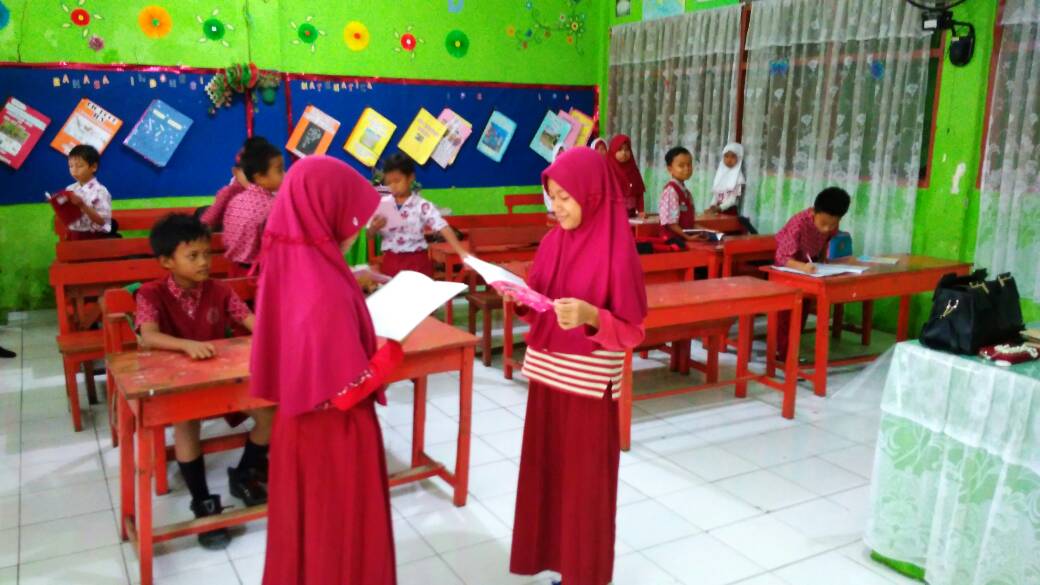 Naik mempresentasikan di depan dengan pasangannya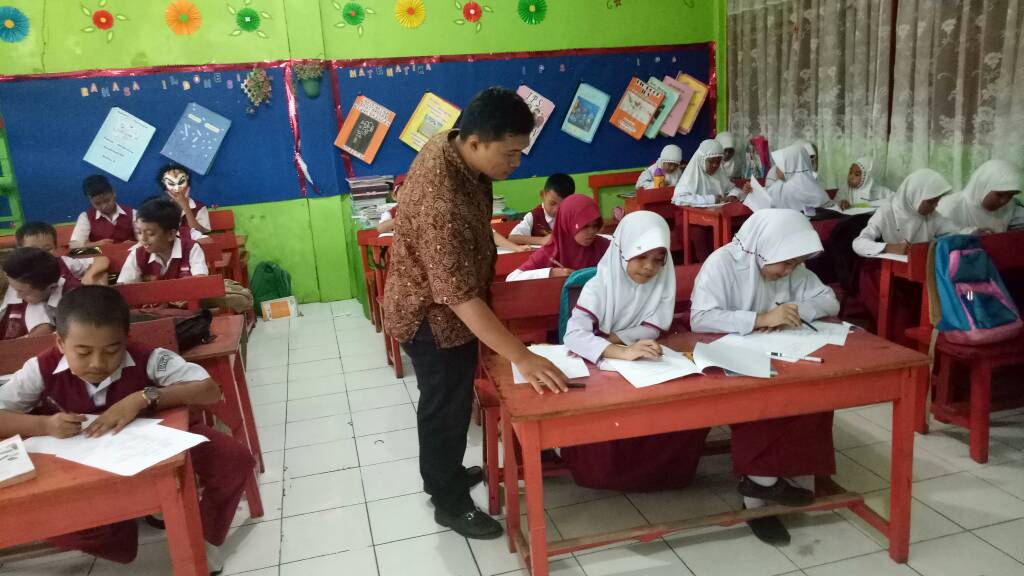 Pemberian Post-Test pada kelas IV A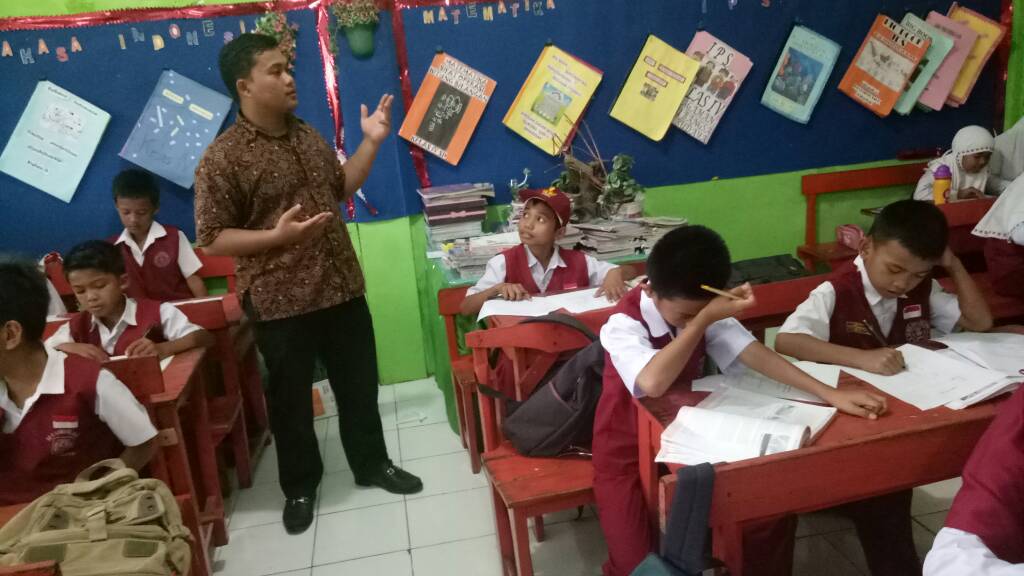 Pemberian Post-Test pada kelas IV B